§1952-B.  Manufactured housingThe tax imposed by this Part on the sale or use of manufactured housing, except when the dealer has collected the tax in full, must be paid by the purchaser to the State Tax Assessor.  The assessor shall provide a tax receipt to the purchaser.  Upon request by the municipal officials or the Maine Land Use Planning Commission, the receipt must be made available by the purchaser to certify that the tax has been paid, pursuant to Title 30‑A, section 4358, subsection 4 or Title 30‑A, section 7060, subsection 1, paragraph C.  [PL 2005, c. 618, §4 (AMD); PL 2011, c. 682, §38 (REV).]A valid bill of sale from a dealer showing that the tax has been collected in full serves to certify that the tax has been paid, pursuant to Title 30‑A, section 4358, subsection 4, or Title 30‑A, section 7060, subsection 1, paragraph C, in lieu of a tax receipt provided by the assessor.  [PL 2005, c. 618, §4 (AMD).]SECTION HISTORYPL 1987, c. 647, §4 (NEW). PL 1991, c. 846, §26 (AMD). PL 2005, c. 618, §4 (AMD). PL 2011, c. 682, §38 (REV). The State of Maine claims a copyright in its codified statutes. If you intend to republish this material, we require that you include the following disclaimer in your publication:All copyrights and other rights to statutory text are reserved by the State of Maine. The text included in this publication reflects changes made through the First Regular and First Special Session of the 131st Maine Legislature and is current through November 1, 2023
                    . The text is subject to change without notice. It is a version that has not been officially certified by the Secretary of State. Refer to the Maine Revised Statutes Annotated and supplements for certified text.
                The Office of the Revisor of Statutes also requests that you send us one copy of any statutory publication you may produce. Our goal is not to restrict publishing activity, but to keep track of who is publishing what, to identify any needless duplication and to preserve the State's copyright rights.PLEASE NOTE: The Revisor's Office cannot perform research for or provide legal advice or interpretation of Maine law to the public. If you need legal assistance, please contact a qualified attorney.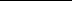 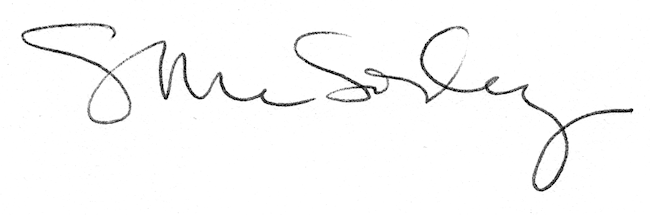 